Balance of Payments (BOP)What is the Balance of Payments (BOP)?The balance of payments (BOP) is a statement of all transactions made between entities in one country and the rest of the world over a defined period of time, such as a quarter or a year.KEY TAKEAWAYSThe balance of payments include both the current account and capital account.The current account includes a nation's net trade in goods and services, its net earnings on cross-border investments, and its net transfer payments.The capital account consists of a nation's imports and exports of capital and foreign aid.The sum of all transactions recorded in the balance of payments should be zero; however, exchange rate fluctuations and differences in accounting practices may hinder this in practice.Understanding the Balance of Payments (BOP)The balance of payments (BOP), also known as balance of international payments, summarizes all transactions that a country's individuals, companies, and government bodies complete with individuals, companies, and government bodies outside the country. These transactions consist of imports and exports of goods, services, and capital, as well as transfer payments, such as foreign aid and remittances.A country's balance of payments and its net international investment position together constitute its international accounts.The balance of payments divides transactions in two accounts: the current account and the capital account. Sometimes the capital account is called the financial account, with a separate, usually very small, capital account listed separately. The current account includes transactions in goods, services, investment income, and current transfers. The capital account, broadly defined, includes transactions in financial instruments and central bank reserves. Narrowly defined, it includes only transactions in financial instruments. The current account is included in calculations of national output, while the capital account is not. The sum of all transactions recorded in the balance of payments must be zero, as long as the capital account is defined broadly. The reason is that every credit appearing in the current account has a corresponding debit in the capital account, and vice-versa. If a country exports an item (a current account transaction), it effectively imports foreign capital when that item is paid for (a capital account transaction).If a country cannot fund its imports through exports of capital, it must do so by running down its reserves. This situation is often referred to as a balance of payments deficit, using the narrow definition of the capital account that excludes central bank reserves. In reality, however, the broadly defined balance of payments must add up to zero by definition. In practice, statistical discrepancies arise due to the difficulty of accurately counting every transaction between an economy and the rest of the world, including discrepancies caused by foreign currency translations. The balance of payments account of a nation follows the procedure known as double-entry book-keeping. Each international transaction is recorded twice, once on the credit side and once on the debit side, of an equal amount. It is done because every transaction has two sides. Suppose a country exports goods worth Rs. 100 crore.This item will be included on the credit side (+) of the merchandise account as it will entitle a country to receive payment from the foreigners. But at the same time, this amount is treated as a short term capital debit (-) because it represents a short term capital outflow from the exporting country.In the balance sheet of a typical business firm, the credit entries are shown on the right side and debit entries on the left side. In case of balance of payments accounting, however, the practice is opposite- credits are shown on the left side and debits on the right side.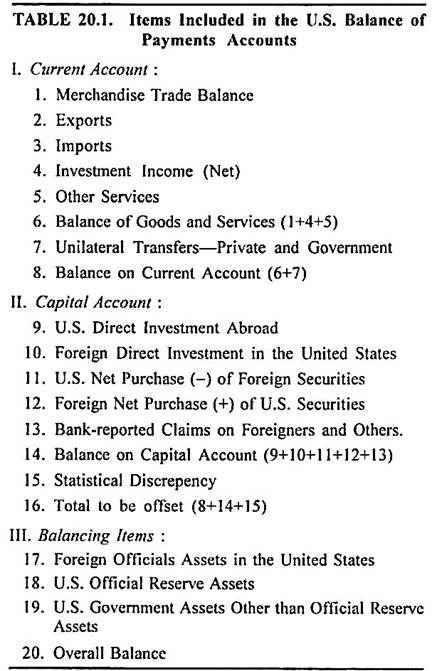 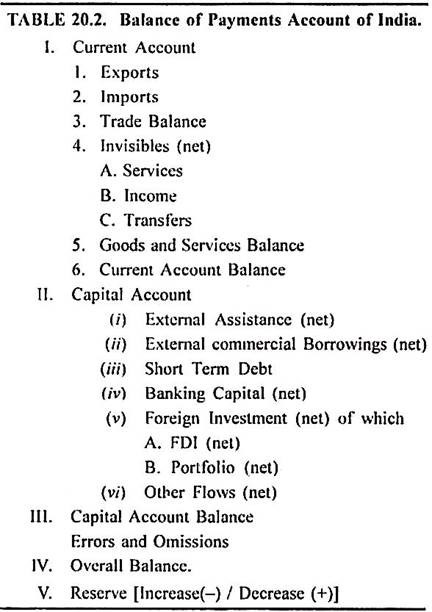 